Noilyn Pérez MartínezDe:	Pablo Camacho <pablo.camacho@savacr.com>Enviado el:	martes, 03 de marzo de 2020 02:20 p.m.Para:	Noilyn Pérez MartínezCC:	'Jose Guillermo Telles'Asunto:	RV: Invitación a la Contratación 2020CD-000073-PROVCMDatos adjuntos:	Invitación a la Contratación 2020CD-000073-PROVCM.PDFBuenas tardesAdjunto cotización cabe aclarar que ese modelo lo que utiliza es un sensor y no un cable de velocímetro GraciasPablo Camacho C.Jefe Departamento de RepuestosTel .: (506) 2284-8900 Ext. 919Cel .: (506) 8898-3502pablo.camacho@savacr.com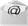 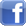 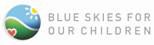 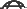 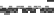 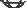 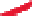 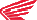 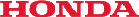 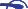 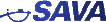 De: Jorge Campos [mailto:jorge.campos@savacr.com]Enviado el: viernes 28 de febrero de 2020 09:33 a.m.Para: pablo.camacho@savacr.com; yilsill.chacon@savacr.comAsunto: RV: Invitación a la Contratación 2020CD-000073-PROVCMpsiJorge Campos V. Taller de servicioTel .: (506) 2284-8974jorge.campos@savacr.com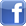 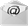 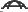 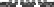 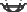 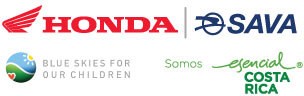 De: Noilyn Pérez Martínez [mailto:nperezm@Poder-Judicial.go.cr]Enviado el: viernes, 28 de febrero de 2020 09:15 a.m.Para: 'jorge.campos@savacr.com'; 'licitaciones@grupoindianapolis.com'; 'agranados@laguacamaya.cr'; 'servicioalcliente1@autorepuestoscr.com'; 'mgrijalva@rpm.co.cr'; 'jairocamacho@grupoindianapolis.com' Asunto: Invitación a la Contratación 2020CD-000073-PROVCMBuen díaSe les invita a participar en la contratación menor No. 2020CD-000073-PROVCM, denominada: Compra repuestos para Honda XRE-300, placa MOT-428575 asignada a UVISE.Es importante indicar que únicamente se recibirán ofertas electrónicas. Saludos cordiales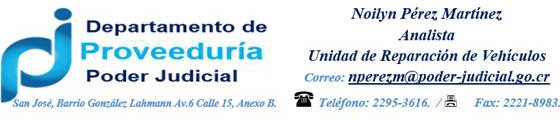 Página: Fecha: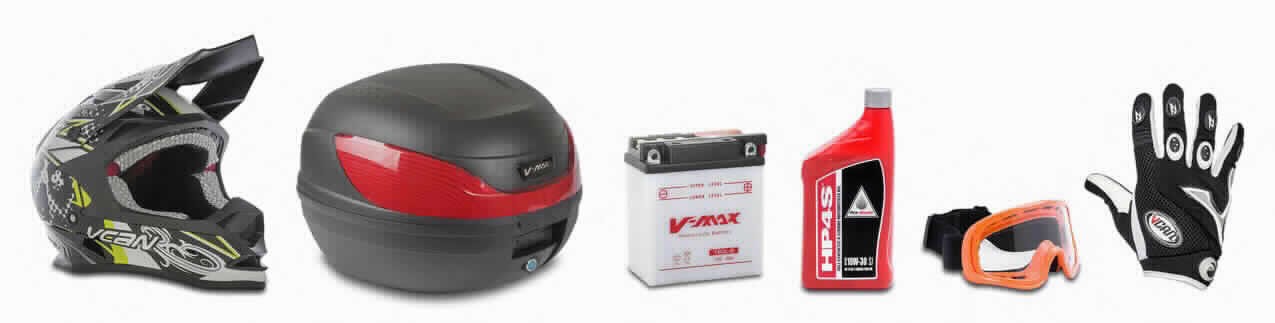 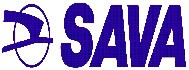 Hora:103-Mar.202001:26:27 PMSOCIEDAD ANÓNIMA DE VEHÍCULOS AUTOMOTORESCédula Jurídica 3-101-009193-15 Sucursal Uruca Tel: 2284-8900 Sucursal Plaza Víquez Tel: 2284-8989COTIZACIÓNUsuario: FAC_HONDASEÑOR (a) :	COTIZACION : # 136961CORTE SUPREMA DE JUSTICIA- PODER JUDICIALCONSULTA : #692197VENDEDOR:JOSE GUILLERMO TELLES LEON	SUBTOTAL:94,711.00OBSERVAC:DESCUENTO:I.V.A.:         COMISIÓN CRÉDITO:.0012,312.43.00TOTAL:	107,023.43Firma Autorizada:  	Atencion :CODIGODESCRIPCIONCATEG.CANT.PREC/UNITVALOR44800-KWT-701SENSOR4194,711.0094,711.00